ПРАВИТЕЛЬСТВО НОВГОРОДСКОЙ ОБЛАСТИРАСПОРЯЖЕНИЕот 7 марта 2023 г. N 115-ргОБ УТВЕРЖДЕНИИ РАСПРЕДЕЛЕНИЯ СУБСИДИЙ БЮДЖЕТАМ МУНИЦИПАЛЬНЫХРАЙОНОВ, МУНИЦИПАЛЬНЫХ ОКРУГОВ, ГОРОДСКОГО ОКРУГАНОВГОРОДСКОЙ ОБЛАСТИ НА РЕАЛИЗАЦИЮ МЕСТНЫХ ИНИЦИАТИВВ РАМКАХ ПРИОРИТЕТНОГО РЕГИОНАЛЬНОГО ПРОЕКТА "НАШ ВЫБОР"НА 2023 ГОДВ соответствии с частью 2 статьи 7 областного закона от 06.03.2009 N 482-ОЗ "О межбюджетных отношениях в Новгородской области", Порядком предоставления и методикой распределения субсидий бюджетам муниципальных районов, муниципальных округов, городского округа Новгородской области на реализацию местных инициатив в рамках приоритетного регионального проекта "Наш выбор" (приложение N 7 к государственной программе Новгородской области "Государственная поддержка развития местного самоуправления в Новгородской области и социально ориентированных некоммерческих организаций Новгородской области на 2019 - 2026 годы", утвержденной постановлением Правительства Новгородской области от 20.06.2019 N 229):1. Утвердить прилагаемое распределение субсидий бюджетам муниципальных районов, муниципальных округов, городского округа Новгородской области на реализацию местных инициатив в рамках приоритетного регионального проекта "Наш выбор" на 2023 год.2. Опубликовать распоряжение на "Официальном интернет-портале правовой информации" (www.pravo.gov.ru).Губернатор Новгородской областиА.С.НИКИТИНУтвержденораспоряжениемПравительства Новгородской областиот 07.03.2023 N 115-ргРАСПРЕДЕЛЕНИЕСУБСИДИЙ БЮДЖЕТАМ МУНИЦИПАЛЬНЫХ РАЙОНОВ, МУНИЦИПАЛЬНЫХОКРУГОВ, ГОРОДСКОГО ОКРУГА НОВГОРОДСКОЙ ОБЛАСТИНА РЕАЛИЗАЦИЮ МЕСТНЫХ ИНИЦИАТИВ В РАМКАХ ПРИОРИТЕТНОГОРЕГИОНАЛЬНОГО ПРОЕКТА "НАШ ВЫБОР" НА 2023 ГОД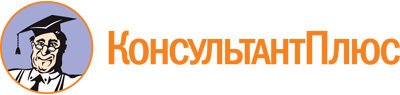 Распоряжение Правительства Новгородской области от 07.03.2023 N 115-рг
(ред. от 20.03.2023)
"Об утверждении распределения субсидий бюджетам муниципальных районов, муниципальных округов, городского округа Новгородской области на реализацию местных инициатив в рамках приоритетного регионального проекта "Наш выбор" на 2023 год"Документ предоставлен КонсультантПлюс

www.consultant.ru

Дата сохранения: 17.06.2023
 Список изменяющих документов(в ред. Распоряжения Правительства Новгородской областиот 20.03.2023 N 137-рг)Список изменяющих документов(в ред. Распоряжения Правительства Новгородской областиот 20.03.2023 N 137-рг)Наименование муниципального района, муниципального округа, городского округа Новгородской областиСумма (руб.)Боровичский1500000,00(в ред. Распоряжения Правительства Новгородской области от 20.03.2023 N 137-рг)(в ред. Распоряжения Правительства Новгородской области от 20.03.2023 N 137-рг)Великий Новгород10000000,00Демянский1000000,00Крестецкий565000,00Маловишерский1464000,00Мошенской863000,00Новгородский1500000,00Окуловский1147000,00Парфинский1457000,00Пестовский2000000,00Поддорский828000,00Солецкий1473000,00Старорусский2000000,00Шимский900000,00ИТОГО26697000,00